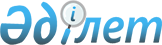 2019-2021 жылдарға арналған аудандық бюджет туралы
					
			Күшін жойған
			
			
		
					Батыс Қазақстан облысы Бөкей ордасы аудандық мәслихатының 2018 жылғы 25 желтоқсандағы № 22-2 шешімі. Батыс Қазақстан облысының Әділет департаментінде 2018 жылғы 28 желтоқсанда № 5483 болып тіркелді. Күші жойылды - Батыс Қазақстан облысы Бөкей ордасы аудандық мәслихатының 2020 жылғы 4 наурыздағы № 36-3 шешімімен
      Ескерту. Күші жойылды - Батыс Қазақстан облысы Бөкей ордасы аудандық мәслихатының 04.03.2020 № 36-3 шешімімен (алғашқы ресми жарияланған күнінен бастап қолданысқа енгізіледі).
      Қазақстан Республикасының 2008 жылғы 4 желтоқсандағы Бюджет кодексіне, Қазақстан Республикасының 2001 жылғы 23 қаңтардағы "Қазақстан Республикасындағы жергілікті мемлекеттік басқару және өзін-өзі басқару туралы" Заңына сәйкес Бөкей ордасы аудандық мәслихаты ШЕШІМ ҚАБЫЛДАДЫ:
      "1. 2019-2021 жылдарға арналған аудандық бюджет 1, 2 және 3 - қосымшаларға сәйкес, соның ішінде 2019 жылға келесі көлемде бекітілсін:
      1) кірістер – 4 609 420 мың теңге:
      салықтық түсімдер – 256 624 мың теңге;
      салықтық емес түсімдер – 5 030 мың теңге;
      негізгі капиталды сатудан түсетін түсімдер - 150 мың теңге;
      трансферттер түсімі – 4 347 616 мың теңге;
      2) шығындар – 4 650 137 мың теңге;
      3) таза бюджеттік кредиттеу – 45 098 мың теңге
      бюджеттік кредиттер – 68 335 мың теңге;
      бюджеттік кредиттерді өтеу – 23 237 мың теңге;
      4) қаржы активтерімен операциялар бойынша сальдо – 0 теңге:
      қаржы активтерін сатып алу – 0 теңге;
      мемлекеттің қаржы активтерін сатудан түсетін түсімдер – 0 теңге;
      5) бюджет тапшылығы (профициті) – - 85 815 мың теңге;
      6) бюджет тапшылығын қаржыландыру (профицитін пайдалану) – 85 815 мың теңге:
      қарыздар түсімі – 68 176 мың теңге;
      қарыздарды өтеу – 23 237 мың теңге;
      бюджет қаражатының пайдаланылатын қалдықтары – 40 876 мың теңге.";
      Ескерту. 1-тармақ жаңа редакцияда - Батыс Қазақстан облысы Бөкей ордасы аудандық мәслихатының 24.12.2019 № 34-1 шешімімен (01.01.2019 бастап қолданысқа енгізіледі).


      2. 2019 жылға арналған аудандық бюджет түсімдері Қазақстан Республикасының Бюджет кодексіне, Қазақстан Республикасының 2017 жылғы 30 қарашадағы "2019 – 2021 жылдарға арналған республикалық бюджет туралы" Заңына, Батыс Қазақстан облыстық мәслихаттың 2018 жылғы 14 желтоқсандағы №21-2 "2019 – 2021 жылдарға арналған облыстық бюджет туралы" (нормативтік құқықтық актілерді мемлекеттік тіркеу тізілімінде № 5451 тіркелген) шешіміне сәйкес және осы шешімнің 4 тармағына сәйкес қалыптастырылады.
      3. Қазақстан Республикасының "2019 – 2021 жылдарға арналған республикалық бюджет туралы" Заңының қатерге және басшылыққа алынсын.
      4. Жергілікті бюджеттердің тенгерімдігін қамтамасыз ету үшін 2019 жылдың кірістерін бөлу нормативі төмендегі кіші сыныптар кірістері бойынша белгіленсін:
      1) жеке табыс салығы аудандық бюджетке 100 % көлемінде есепке алынады;
      2) әлеуметтік салық аудандық бюджетке 100 % көлемінде есепке алынады.
      5. Жергілікті атқарушы органдарға қарасты мемлекеттік мекемелер ұсынатын қызметтер мен тауарларды өткізуден түсетін ақшалар Қазақстан Республикасының Бюджет кодексі және Қазақстан Республикасының Үкіметі анықтаған тәртіпте пайдаланылады.
      6. Аудандық бюджеттен 2019 жылы төменгі бюджеттерге берілетін субвенциялар көлемінің жалпы сомасы 178 187 мың теңге болып белгіленсін, оның ішінде:
      Сайқын ауылдық округі – 79 968 мың теңге;
      Орда ауылдық округі – 50 977 мың теңге;
      Бисен ауылдық округі – 47 242 мың теңге.
      7. 2019 жылға арналған ауданның жергілікті атқарушы органдарының резерві 6 305 мың теңге көлемінде бекітілсін.
      8. 2019 жылдың 1 қаңтарынан бастап Қазақстан Республикасының еңбек заңнамасымен белгіленген мамандар лауазымдарының тізбесіне ауылдық жерлерде қызмет ететін денсаулық сақтау, әлеуметтік қамсыздандыру, білім беру, мәдениет, спорт және ветеринария саласының азаматтық қызметшілеріне осы қызмет түрлерімен қалада айналысатын азаматтық қыметшілердің ставкаларымен салыстырғанда лауазымдық жалақының 25% - ға көтеру белгіленсін.
      9. 2019 жылға арналған жергілікті бюджеттердің атқару үдерісінде секвестрлеуге жатпайтын жергілікті бюджеттік бағдарламалардың тізбесі 4 қосымшаға сәйкес бекітілсін.
      10. 2019 жылға арналған ауылдық округтің бюджеттік бағдарламаларының тізбесі 5-қосымшаға сәйкес бекітілсін.
      11. Бөкей ордасы аудандық мәслихатының аппарат басшысы (А.Хайруллин) осы шешімнің әділет органдарында мемлекеттік тіркелуін, Қазақстан Республикасының нормативтік құқықтық актілерінің эталондық бақылау банкінде оның ресми жариялануын қамтамасыз етсін.
      12. Осы шешім 2019 жылдың 1 қаңтарынан бастап қолданысқа енгізіледі. 2019 жылға арналған аудандық бюджет
      Ескерту. 1-қосымша жаңа редакцияда - Батыс Қазақстан облысы Бөкей ордасы аудандық мәслихатының 24.12.2019 № 34-1 шешімімен (01.01.2019 бастап қолданысқа енгізіледі).
      (мың теңге) 2020 жылға арналған аудандық бюджет
      (мың теңге) 2021 жылға арналған аудандық бюджет
      (мың теңге) 2019 жылға арналған аудандық бюджеттің орындау процесінде секвестрлеуге жатпайтын бюджеттік бағдарламалар тізбесі 2019 жылға арналған ауылдық округтің бюджеттік бағдарламалар тізбесі
					© 2012. Қазақстан Республикасы Әділет министрлігінің «Қазақстан Республикасының Заңнама және құқықтық ақпарат институты» ШЖҚ РМК
				
      Сессия төрағасы

Т.Арстанбеков

      Мәслихат хатшысы

Е.Таңатов
2018 жылғы 25 желтоқсандағы № 22-2
Бөкей ордасы аудандық мәслихатының шешіміне 1- қосымша
Санаты
Санаты
Санаты
Санаты
Санаты
Сомасы
Сыныбы
Сыныбы
Сыныбы
Сыныбы
Сомасы
Ішкі сыныбы
Ішкі сыныбы
Ішкі сыныбы
Сомасы
Ерекшелігі
Ерекшелігі
Сомасы
Атауы
Сомасы
1
2
3
4
5
6
1) Кірістер
4 609 420
1
Салықтық түсімдер
256 624
01
Табыс салығы
97 432
2
Жеке табыс салығы
97 432
03
Әлеуметтік салық
116 140
1
Әлеуметтік салық
116 140
04
Меншікке салынатын салықтар
40 634
1
Мүлікке салынатын салықтар
30 250
3
Жер салығы
169
4
Көлік құралдарына салынатын салық
8 115
5
Бірыңғай жер салығы
2 100
05
Тауарларға, жұмыстарға және қызметтерге салынатын ішкі салықтар
1 218
2
Акциздер
382
3
Табиғи және басқа да ресурстарды пайдаланғаны үшiн түсетiн түсiмдер
700
4
Кәсiпкерлiк және кәсiби қызметтi жүргiзгенi үшiн алынатын алымдар
136
08
Заңдық маңызы бар әрекеттерді жасағаны және (немесе) оған уәкілеттігі бар мемлекеттік органдар немесе лауазымды адамдар құжаттар бергені үшін алынатын міндетті төлемдер
1 200
1
Мемлекеттік баж
1 200
2
Салықтық емес түсiмдер
5 030
01
Мемлекеттік меншіктен түсетін кірістер
4 730
5
Мемлекет меншігіндегі мүлікті жалға беруден түсетін кірістер
4 730
06
Басқа да салықтық емес түсiмдер
300
1
Басқа да салықтық емес түсiмдер
300
3
Негізгі капиталды сатудан түсетін түсімдер
150
03
Жердi және материалдық емес активтердi сату
150
1
Жерді сату
150
4
Трансферттердің түсімдері
4 347 616
02
Мемлекеттiк басқарудың жоғары тұрған органдарынан түсетiн трансферттер
4 347 616
2
Облыстық бюджеттен түсетiн трансферттер
4 347 616
Функционалдық топ
Функционалдық топ
Функционалдық топ
Функционалдық топ
Функционалдық топ
Сомасы
Функционалдық кіші топ
Функционалдық кіші топ
Функционалдық кіші топ
Функционалдық кіші топ
Сомасы
Бюджеттік бағдарламалардың әкімшісі
Бюджеттік бағдарламалардың әкімшісі
Бюджеттік бағдарламалардың әкімшісі
Сомасы
Бюджеттік бағдарлама
Бюджеттік бағдарлама
Сомасы
Атауы
Сомасы
1
2
3
4
5
6
2) Шығындар 
4 650 137
01
Жалпы сипаттағы мемлекеттiк қызметтер 
261 380
1
Мемлекеттiк басқарудың жалпы функцияларын орындайтын өкілді, атқарушы және басқа органдар
166 586
112
Аудан (облыстық маңызы бар қала) мәслихатының аппараты
18 826
001
Аудан (облыстық маңызы бар қала) мәслихатының қызметін қамтамасыз ету жөніндегі қызметтер
18 826
122
Аудан (облыстық маңызы бар қала) әкімінің аппараты
72 992
001
Аудан (облыстық маңызы бар қала) әкімінің қызметін қамтамасыз ету жөніндегі қызметтер
72 992
123
Қаладағы аудан, аудандық маңызы бар қала, кент, ауыл, ауылдық округ әкімінің аппараты
74 768
001
Қаладағы аудан, аудандық маңызы бар қала, кент, ауыл, ауылдық округ әкімінің қызметін қамтамасыз ету жөніндегі қызметтер
64 656
022
Мемлекеттік органның күрделі шығыстары
10 112
2
Қаржылық қызмет
469
459
Ауданның (облыстық маңызы бар қаланың) экономика және қаржы бөлімі
469
003
Салық салу мақсатында мүлікті бағалауды жүргізу
354
010
Жекешелендіру, коммуналдық меншікті басқару, жекешелендіруден кейінгі қызмет және осыған байланысты дауларды реттеу
115
9
Жалпы сипаттағы өзге де мемлекеттiк қызметтер
94 325
454
Ауданның (облыстық маңызы бар қаланың) кәсіпкерлік және ауыл шаруашылығы бөлімі
20 481
001
Жергілікті деңгейде кәсіпкерлікті және ауыл шаруашылығын дамыту саласындағы мемлекеттік саясатты іске асыру жөніндегі қызметтер
20 481
458
Ауданның (облыстық маңызы бар қаланың) тұрғын үй-коммуналдық шаруашылығы, жолаушылар көлігі және автомобиль жолдары бөлімі
40 224
001
Жергілікті деңгейде тұрғын үй-коммуналдық шаруашылығы, жолаушылар көлігі және автомобиль жолдары саласындағы мемлекеттік саясатты іске асыру жөніндегі қызметтер
30 434
013
Мемлекеттік органның күрделі шығыстары
5 280
113
Жергілікті бюджеттерден берілетін ағымдағы нысаналы трансферттер
4 510
459
Ауданның (облыстық маңызы бар қаланың) экономика және қаржы бөлімі
31 587
001
Ауданның (облыстық маңызы бар қаланың) экономикалық саясатын қалыптастыру мен дамыту, мемлекеттік жоспарлау, бюджеттік атқару және коммуналдық меншігін басқару саласындағы мемлекеттік саясатты іске асыру жөніндегі қызметтер 
28 800
113
Жергілікті бюджеттерден берілетін ағымдағы нысаналы трансферттер
2 787
466
Ауданның (облыстық маңызы бар қаланың) сәулет, қала құрылысы және құрылыс бөлімі
2 033
040
Мемлекеттік органдардың объектілерін дамыту
2 033
02
Қорғаныс
19 196
1
Әскери мұқтаждар
5 285
122
Аудан (облыстық маңызы бар қала) әкімінің аппараты
5 285
005
Жалпыға бірдей әскери міндетті атқару шеңберіндегі іс-шаралар
5 285
2
Төтенше жағдайлар жөніндегі жұмыстарды ұйымдастыру
13 911
122
Аудан (облыстық маңызы бар қала) әкімінің аппараты
13 911
006
Аудан (облыстық маңызы бар қала) ауқымындағы төтенше жағдайлардың алдын алу және оларды жою
911
007
Аудандық (қалалық) ауқымдағы дала өрттерінің, сондай-ақ мемлекеттік өртке қарсы қызмет органдары құрылмаған елдi мекендерде өрттердің алдын алу және оларды сөндіру жөніндегі іс-шаралар
13 000
04
Білім беру
2 139 715
1
Мектепке дейінгі тәрбие және оқыту
35 545
464
Ауданның (облыстық маңызы бар қаланың) білім бөлімі
35 545
009
Мектепке дейінгі тәрбие мен оқыту ұйымдарының қызметін қамтамасыз ету
35 545
2
Бастауыш, негізгі орта және жалпы орта білім беру
1 987 061
457
Ауданның (облыстық маңызы бар қаланың) мәдениет, тілдерді дамыту, дене шынықтыру және спорт бөлімі
61 074
017
Балалар мен жасөспірімдерге спорт бойынша қосымша білім беру
61 074
464
Ауданның (облыстық маңызы бар қаланың) білім бөлімі
1 925 832
003
Жалпы білім беру
1 802 797
006
Балаларға қосымша білім беру
123 035
466
Ауданның (облыстық маңызы бар қаланың) сәулет, қала құрылысы және құрылыс бөлімі
155
021
Бастауыш, негізгі орта және жалпы орта білім беру объектілерін салу және реконструкциялау
155
9
Білім беру саласындағы өзге де қызметтер
117 109
464
Ауданның (облыстық маңызы бар қаланың) білім бөлімі
117 109
001
Жергілікті деңгейде білім беру саласындағы мемлекеттік саясатты іске асыру жөніндегі қызметтер
13 450
005
Ауданның (облыстық маңызы бар қаланың) мемлекеттік білім беру мекемелер үшін оқулықтар мен оқу-әдiстемелiк кешендерді сатып алу және жеткізу
80 312
007
Аудандық (қалалық) ауқымдағы мектеп олимпиадаларын және мектептен тыс іс-шараларды өткізу
836
015
Жетім баланы (жетім балаларды) және ата-аналарының қамқорынсыз қалған баланы (балаларды) күтіп-ұстауға қамқоршыларға (қорғаншыларға) ай сайынға ақшалай қаражат төлемі
4 092
067
Ведомстволық бағыныстағы мемлекеттік мекемелер мен ұйымдардың күрделі шығыстары
17 909
068
Халықтың компьютерлік сауаттылығын арттыруды қамтамасыз ету
510
06
Әлеуметтiк көмек және әлеуметтiк қамсыздандыру
622 085
1
Әлеуметтiк қамсыздандыру
287 594
451
Ауданның (облыстық маңызы бар қаланың) жұмыспен қамту және әлеуметтік бағдарламалар бөлімі
287 594
005
Мемлекеттік атаулы әлеуметтік көмек 
287 594
2
Әлеуметтiк көмек
297 346
451
Ауданның (облыстық маңызы бар қаланың) жұмыспен қамту және әлеуметтік бағдарламалар бөлімі
297 346
002
Жұмыспен қамту бағдарламасы
186 769
006
Тұрғын үйге көмек көрсету
309
007
Жергілікті өкілетті органдардың шешімі бойынша мұқтаж азаматтардың жекелеген топтарына әлеуметтік көмек
44 270
010
Үйден тәрбиеленіп оқытылатын мүгедек балаларды материалдық қамтамасыз ету
537
014
Мұқтаж азаматтарға үйде әлеуметтік көмек көрсету
25 845
017
Оңалтудың жеке бағдарламасына сәйкес мұқтаж мүгедектердi мiндеттi гигиеналық құралдармен қамтамасыз ету, қозғалуға қиындығы бар бірінші топтағы мүгедектерге жеке көмекшінің және есту бойынша мүгедектерге қолмен көрсететiн тіл маманының қызметтерін ұсыну
12 953
023
Жұмыспен қамту орталықтарының қызметін қамтамасыз ету
26 663
9
Әлеуметтiк көмек және әлеуметтік қамтамасыз ету салаларындағы өзге де қызметтер
37 145
451
Ауданның (облыстық маңызы бар қаланың) жұмыспен қамту және әлеуметтік бағдарламалар бөлімі
37 145
001
Жергілікті деңгейде халық үшін әлеуметтік бағдарламаларды жұмыспен қамтуды қамтамасыз етуді іске асыру саласындағы мемлекеттік саясатты іске асыру жөніндегі қызметтер
30 185
011
Жәрдемақыларды және басқа да әлеуметтік төлемдерді есептеу, төлеу мен жеткізу бойынша қызметтерге ақы төлеу
5 914
050
Қазақстан Республикасында мүгедектердің құқықтарын қамтамасыз етуге және өмір сүру сапасын жақсарту
1 046
07
Тұрғын үй-коммуналдық шаруашылық
707 486
1
Тұрғын үй шаруашылығы
381 591
458
Ауданның (облыстық маңызы бар қаланың) тұрғын үй-коммуналдық шаруашылығы, жолаушылар көлігі және автомобиль жолдары бөлімі
2 000
004
Азаматтардың жекелеген санаттарын тұрғын үймен қамтамасыз ету
2 000
466
Ауданның (облыстық маңызы бар қаланың) сәулет, қала құрылысы және құрылыс бөлімі
379 591
003
Коммуналдық тұрғын үй қорының тұрғын үйін жобалау және (немесе) салу, реконструкциялау
337 454
004
Инженерлік-коммуникациялық инфрақұрылымды жобалау, дамыту және (немесе) жайластыру
42 137
2
Коммуналдық шаруашылық
325 395
458
Ауданның (облыстық маңызы бар қаланың) тұрғын үй-коммуналдық шаруашылығы, жолаушылар көлігі және автомобиль жолдары бөлімі
22 550
048
Қаланы және елді мекендерді абаттандыруды дамыту
22 550
466
Ауданның (облыстық маңызы бар қаланың) сәулет, қала құрылысы және құрылыс бөлімі
302 845
006
Сумен жабдықтау және су бұру жүйесін дамыту
302 845
3
Елді-мекендерді көркейту
500
458
Ауданның (облыстық маңызы бар қаланың) тұрғын үй-коммуналдық шаруашылығы, жолаушылар көлігі және автомобиль жолдары бөлімі
500
016
Елдi мекендердiң санитариясын қамтамасыз ету
500
08
Мәдениет, спорт, туризм және ақпараттық кеңістiк
313 917
1
Мәдениет саласындағы қызмет
149 256
457
Ауданның (облыстық маңызы бар қаланың) мәдениет, тілдерді дамыту, дене шынықтыру және спорт бөлімі
149 256
003
Мәдени-демалыс жұмысын қолдау
149 256
2
Спорт
18 561
457
Ауданның (облыстық маңызы бар қаланың) мәдениет, тілдерді дамыту, дене шынықтыру және спорт бөлімі
7 116
009
Аудандық (облыстық маңызы бар қалалық) деңгейде спорттық жарыстар өткiзу
3 436
010
Әртүрлi спорт түрлерi бойынша аудан (облыстық маңызы бар қала) құрама командаларының мүшелерiн дайындау және олардың облыстық спорт жарыстарына қатысуы
3 680
466
Ауданның (облыстық маңызы бар қаланың) сәулет, қала құрылысы және құрылыс бөлімі
11 445
008
Cпорт объектілерін дамыту
11 445
3
Ақпараттық кеңiстiк
95 548
456
Ауданның (облыстық маңызы бар қаланың) ішкі саясат бөлімі
12 722
002
Мемлекеттік ақпараттық саясат жүргізу жөніндегі қызметтер
12 722
457
Ауданның (облыстық маңызы бар қаланың) мәдениет, тілдерді дамыту, дене шынықтыру және спорт бөлімі
82 826
006
Аудандық (қалалық) кiтапханалардың жұмыс iстеуi
82 826
9
Мәдениет, спорт, туризм және ақпараттық кеңiстiктi ұйымдастыру жөнiндегi өзге де қызметтер
50 552
456
Ауданның (облыстық маңызы бар қаланың) ішкі саясат бөлімі
34 356
001
Жергілікті деңгейде ақпарат, мемлекеттілікті нығайту және азаматтардың әлеуметтік сенімділігін қалыптастыру саласында мемлекеттік саясатты іске асыру жөніндегі қызметтер
15 827
003
Жастар саясаты саласында іс-шараларды іске асыру
18 529
457
Ауданның (облыстық маңызы бар қаланың) мәдениет, тілдерді дамыту, дене шынықтыру және спорт бөлімі
16 196
001
Жергілікті деңгейде мәдениет, тілдерді дамыту, дене шынықтыру және спорт саласында мемлекеттік саясатты іске асыру жөніндегі қызметтер
15 796
032
Ведомстволық бағыныстағы мемлекеттік мекемелер мен ұйымдардың күрделі шығыстары
400
10
Ауыл, су, орман, балық шаруашылығы, ерекше қорғалатын табиғи аумақтар, қоршаған ортаны және жануарлар дүниесін қорғау, жер қатынастары
143 343
1
Ауыл шаруашылығы
114 601
466
Ауданның (облыстық маңызы бар қаланың) сәулет, қала құрылысы және құрылыс бөлімі
1 000
010
Ауыл шаруашылығы объектілерін дамыту
1 000
473
Ауданның (облыстық маңызы бар қаланың) ветеринария бөлімі
113 601
001
Жергілікті деңгейде ветеринария саласындағы мемлекеттік саясатты іске асыру жөніндегі қызметтер
10 595
005
Мал көмінділерінің (биотермиялық шұңқырлардың) жұмыс істеуін қамтамасыз ету
1 800
006
Ауру жануарларды санитарлық союды ұйымдастыру
4 650
010
Ауыл шаруашылығы жануарларын сәйкестендіру жөніндегі іс-шараларды өткізу
651
011
Эпизоотияға қарсы іс-шаралар жүргізу
95 850
047
Жануарлардың саулығы мен адамның денсаулығына қауіп төндіретін, алып қоймай залалсыздандырылған (зарарсыздандырылған) және қайта өңделген жануарлардың, жануарлардан алынатын өнімдер мен шикізаттың құнын иелеріне өтеу
55
6
Жер қатынастары
13 574
463
Ауданның (облыстық маңызы бар қаланың) жер қатынастары бөлімі
13 574
001
Аудан (облыстық маңызы бар қала) аумағында жер қатынастарын реттеу саласындағы мемлекеттік саясатты іске асыру жөніндегі қызметтер
13 574
9
Ауыл, су, орман, балық шаруашылығы, қоршаған ортаны қорғау және жер қатынастары саласындағы басқа да қызметтер
15 168
459
Ауданның (облыстық маңызы бар қаланың) экономика және қаржы бөлімі
15 168
099
Мамандарға әлеуметтік қолдау көрсету жөніндегі шараларды іске асыру
15 168
11
Өнеркәсіп, сәулет, қала құрылысы және құрылыс қызметі
12 317
2
Сәулет, қала құрылысы және құрылыс қызметі
12 317
466
Ауданның (облыстық маңызы бар қаланың) сәулет, қала құрылысы және құрылыс бөлімі
12 317
001
Құрылыс, облыс қалаларының, аудандарының және елді мекендерінің сәулеттік бейнесін жақсарту саласындағы мемлекеттік саясатты іске асыру және ауданның (облыстық маңызы бар қаланың) аумағын оңтайла және тиімді қала құрылыстық игеруді қамтамасыз ету жөніндегі қызметтер 
12 317
12
Көлiк және коммуникация
47 665
1
Автомобиль көлiгi
47 665
458
Ауданның (облыстық маңызы бар қаланың) тұрғын үй-коммуналдық шаруашылығы, жолаушылар көлігі және автомобиль жолдары бөлімі
47 665
023
Автомобиль жолдарының жұмыс істеуін қамтамасыз ету
36 992
045
Аудандық маңызы бар автомобиль жолдарын және елді-мекендердің көшелерін күрделі және орташа жөндеу
10 673
13
Басқалар
65 742
9
Басқалар
65 742
458
Ауданның (облыстық маңызы бар қаланың) тұрғын үй-коммуналдық шаруашылығы, жолаушылар көлігі және автомобиль жолдары бөлімі
14 653
040
Өңірлерді дамытудың 2020 жылға дейінгі бағдарламасы шеңберінде өңірлерді экономикалық дамытуға жәрдемдесу бойынша шараларды іске асыру
14 653
459
Ауданның (облыстық маңызы бар қаланың) экономика және қаржы бөлімі
51 089
012
Ауданның (облыстық маңызы бар қаланың) жергілікті атқарушы органының резерві
9 100
026
Аудандық маңызы бар қала, ауыл, кент, ауылдық округ бюджеттеріне азаматтық қызметшілердің жекелеген санаттарының, мемлекеттік бюджет қаражаты есебінен ұсталатын ұйымдар қызметкерлерінің, қазыналық кәсіпорындар қызметкерлерінің жалақысын көтеруге берілетін ағымдағы нысаналы трансферттер
41 989
14
Борышқа қызмет көрсету
30
1
Борышқа қызмет көрсету
30
459
Ауданның (облыстық маңызы бар қаланың) экономика және қаржы бөлімі
30
021
Жергілікті атқарушы органдардың облыстық бюджеттен қарыздар бойынша сыйақылар мен өзге де төлемдерді төлеу бойынша борышына қызмет көрсету
30
15
Трансферттер
317 261
1
Трансферттер
317 261
459
Ауданның (облыстық маңызы бар қаланың) экономика және қаржы бөлімі
317 261
006
Пайдаланылмаған (толық пайдаланылмаған) нысаналы трансферттерді қайтару
941
024
Заңнаманы өзгертуге байланысты жоғары тұрған бюджеттің шығындарын өтеуге төменгі тұрған бюджеттен ағымдағы нысаналы трансферттер
129 147
038
Субвенциялар
178 187
051
Жергілікті өзін-өзі басқару органдарына берілетін трансферттер
8 986
3) Таза бюджеттік кредиттеу
45 098
Бюджеттiк кредиттер
68 335
10
Ауыл, су, орман, балық шаруашылығы, ерекше қорғалатын табиғи аумақтар, қоршаған ортаны және жануарлар дүниесін қорғау, жер қатынастары
68 335
9
Ауыл, су, орман, балық шаруашылығы, қоршаған ортаны қорғау және жер қатынастары саласындағы басқа да қызметтер
68 335
459
Ауданның (облыстық маңызы бар қаланың) экономика және қаржы бөлімі
68 335
018
Мамандарды әлеуметтік қолдау шараларын іске асыру үшін бюджеттік кредиттер
68 335
Санаты
Санаты
Санаты
Санаты
Санаты
Сомасы
Сыныбы
Сыныбы
Сыныбы
Сыныбы
Сомасы
Ішкі сыныбы
Ішкі сыныбы
Ішкі сыныбы
Сомасы
Ерекшелігі
Ерекшелігі
Сомасы
Атауы
Сомасы
5
Бюджеттік кредиттерді өтеу
23 237
01
Бюджеттік кредиттерді өтеу
23 237
1
Мемлекеттік бюджеттен берілген бюджеттік кредиттерді өтеу
23 237
4) Қаржы активтерімен операциялар бойынша сальдо
0
Функционалдық топ
Функционалдық топ
Функционалдық топ
Функционалдық топ
Функционалдық топ
Сомасы
Функционалдық кіші топ
Функционалдық кіші топ
Функционалдық кіші топ
Функционалдық кіші топ
Сомасы
Бюджеттік бағдарламалардың әкімшісі
Бюджеттік бағдарламалардың әкімшісі
Бюджеттік бағдарламалардың әкімшісі
Сомасы
Бюджеттік бағдарлама
Бюджеттік бағдарлама
Сомасы
Атауы
Сомасы
Қаржы активтерін сатып алу 
0
Санаты
Санаты
Санаты
Санаты
Санаты
Сомасы
Сыныбы
Сыныбы
Сыныбы
Сыныбы
Сомасы
Ішкі сыныбы
Ішкі сыныбы
Ішкі сыныбы
Сомасы
Ерекшелігі
Ерекшелігі
Сомасы
Атауы
Сомасы
6
Мемлекеттің қаржы активтерін сатудан түсетін түсімдер
0
01
Мемлекеттің қаржы активтерін сатудан түсетін түсімдер
0
1
Қаржы активтерін ел ішінде сатудан түсетін түсімдер
0
5) Бюджет тапшылығы (профициті)
-85 815
6) Бюджет тапшылығын қаржыландыру (профицитін пайдалану)
85 815
 7
Қарыздар түсімдері 
68 176
Функционалдық топ
Функционалдық топ
Функционалдық топ
Функционалдық топ
Функционалдық топ
Сомасы
Функционалдық кіші топ
Функционалдық кіші топ
Функционалдық кіші топ
Функционалдық кіші топ
Сомасы
Бюджеттік бағдарламалардың әкімшісі
Бюджеттік бағдарламалардың әкімшісі
Бюджеттік бағдарламалардың әкімшісі
Сомасы
Бюджеттік бағдарлама
Бюджеттік бағдарлама
Сомасы
Атауы
Сомасы
16
Қарыздарды өтеу
23 237
1
Қарыздарды өтеу
23 237
459
Ауданның (облыстық маңызы бар қаланың) экономика және қаржы бөлімі
23 237
005
Жергілікті атқарушы органның жоғары тұрған бюджет алдындағы борышын өтеу
23 237
Санаты
Санаты
Санаты
Санаты
Санаты
Сомасы
Сыныбы
Сыныбы
Сыныбы
Сыныбы
Сомасы
Ішкі сыныбы
Ішкі сыныбы
Ішкі сыныбы
Сомасы
Ерекшелігі
Ерекшелігі
Сомасы
Атауы
Сомасы
8
Бюджет қаражатының пайдаланылатын қалдықтары
40 876Бөкей ордасы аудандық
мәслихаттың
2018 жылғы 25 желтоқсандағы
№ 22-2 шешіміне
2-қосымша
Санаты
Санаты
Санаты
Санаты
Санаты
Сомасы
Сыныбы
Сыныбы
Сыныбы
Сыныбы
Сомасы
Ішкі сыныбы
Ішкі сыныбы
Ішкі сыныбы
Сомасы
Ерекшелігі
Ерекшелігі
Сомасы
Атауы
Сомасы
1
2
3
4
5
6
1) Кірістер
3 026 245
1
Салықтық түсімдер
279 607
01
Табыс салығы
117 399
2
Жеке табыс салығы
117 399
03
Әлеуметтік салық
114 213
1
Әлеуметтік салық
114 213
04
Меншікке салынатын салықтар
44 154
1
Мүлікке салынатын салықтар
33 250
3
Жер салығы
205
4
Көлік құралдарына салынатын салық
8 599
5
Бірыңғай жер салығы
2 100
05
Тауарларға, жұмыстарға және қызметтерге салынатын ішкі салықтар
2 641
2
Акциздер
541
3
Табиғи және басқа да ресурстарды пайдаланғаны үшiн түсетiн түсiмдер
700
4
Кәсiпкерлiк және кәсiби қызметтi жүргiзгенi үшiн алынатын алымдар
1 400
08
Заңдық маңызы бар әрекеттерді жасағаны және (немесе) оған уәкілеттігі бар мемлекеттік органдар немесе лауазымды адамдар құжаттар бергені үшін алынатын міндетті төлемдер
1 200
1
Мемлекеттік баж
1 200
2
Салықтық емес түсiмдер
5 100
01
Мемлекеттік меншіктен түсетін кірістер
4 800
5
Мемлекет меншігіндегі мүлікті жалға беруден түсетін кірістер
4 800
06
Басқа да салықтық емес түсiмдер
300
1
Басқа да салықтық емес түсiмдер
300
3
Негізгі капиталды сатудан түсетін түсімдер
150
03
Жердi және материалдық емес активтердi сату
150
1
Жерді сату
150
4
Трансферттердің түсімдері
2 741 388
02
Мемлекеттiк басқарудың жоғары тұрған органдарынан түсетiн трансферттер
2 741 388
2
Облыстық бюджеттен түсетiн трансферттер
2 741 388
Функционалдық топ
Функционалдық топ
Функционалдық топ
Функционалдық топ
Функционалдық топ
Сомасы
Функционалдық кіші топ
Функционалдық кіші топ
Функционалдық кіші топ
Функционалдық кіші топ
Сомасы
Бюджеттік бағдарламалардың әкімшісі
Бюджеттік бағдарламалардың әкімшісі
Бюджеттік бағдарламалардың әкімшісі
Сомасы
Бюджеттік бағдарлама
Бюджеттік бағдарлама
Сомасы
Атауы
Сомасы
1
2
3
4
5
6
2) Шығындар 
3 026 245
01
Жалпы сипаттағы мемлекеттiк қызметтер 
197 404
1
Мемлекеттiк басқарудың жалпы функцияларын орындайтын өкілді, атқарушы және басқа органдар
141 606
112
Аудан (облыстық маңызы бар қала) мәслихатының аппараты
15 298
001
Аудан (облыстық маңызы бар қала) мәслихатының қызметін қамтамасыз ету жөніндегі қызметтер
15 298
122
Аудан (облыстық маңызы бар қала) әкімінің аппараты
68 589
001
Аудан (облыстық маңызы бар қала) әкімінің қызметін қамтамасыз ету жөніндегі қызметтер
68 589
123
Қаладағы аудан, аудандық маңызы бар қала, кент, ауыл, ауылдық округ әкімінің аппараты
57 719
001
Қаладағы аудан, аудандық маңызы бар қала, кент, ауыл, ауылдық округ әкімінің қызметін қамтамасыз ету жөніндегі қызметтер
57 719
2
Қаржылық қызмет
431
459
Ауданның (облыстық маңызы бар қаланың) экономика және қаржы бөлімі
431
003
Салық салу мақсатында мүлікті бағалауды жүргізу
431
9
Жалпы сипаттағы өзге де мемлекеттiк қызметтер
55 367
454
Ауданның (облыстық маңызы бар қаланың) кәсіпкерлік және ауыл шаруашылығы бөлімі
15 493
001
Жергілікті деңгейде кәсіпкерлікті және ауыл шаруашылығын дамыту саласындағы мемлекеттік саясатты іске асыру жөніндегі қызметтер
15 493
458
Ауданның (облыстық маңызы бар қаланың) тұрғын үй-коммуналдық шаруашылығы, жолаушылар көлігі және автомобиль жолдары бөлімі
16 040
001
Жергілікті деңгейде тұрғын үй-коммуналдық шаруашылығы, жолаушылар көлігі және автомобиль жолдары саласындағы мемлекеттік саясатты іске асыру жөніндегі қызметтер
16 040
459
Ауданның (облыстық маңызы бар қаланың) экономика және қаржы бөлімі
23 834
001
Ауданның (облыстық маңызы бар қаланың) экономикалық саясатын қалыптастыру мен дамыту, мемлекеттік жоспарлау, бюджеттік атқару және коммуналдық меншігін басқару саласындағы мемлекеттік саясатты іске асыру жөніндегі қызметтер 
23 834
02
Қорғаныс
20 511
1
Әскери мұқтаждар
5 766
122
Аудан (облыстық маңызы бар қала) әкімінің аппараты
5 766
005
Жалпыға бірдей әскери міндетті атқару шеңберіндегі іс-шаралар
5 766
2
Төтенше жағдайлар жөніндегі жұмыстарды ұйымдастыру
14 745
122
Аудан (облыстық маңызы бар қала) әкімінің аппараты
14 745
006
Аудан (облыстық маңызы бар қала) ауқымындағы төтенше жағдайлардың алдын алу және оларды жою
965
007
Аудандық (қалалық) ауқымдағы дала өрттерінің, сондай-ақ мемлекеттік өртке қарсы қызмет органдары құрылмаған елдi мекендерде өрттердің алдын алу және оларды сөндіру жөніндегі іс-шаралар
13 780
03
Қоғамдық тәртіп, қауіпсіздік, құқықтық, сот, қылмыстық-атқару қызметі
4 955
9
Қоғамдық тәртіп және қауіпсіздік саласындағы басқа да қызметтер
4 955
458
Ауданның (облыстық маңызы бар қаланың) тұрғын үй-коммуналдық шаруашылығы, жолаушылар көлігі және автомобиль жолдары бөлімі
4 955
021
Елдi мекендерде жол қозғалысы қауiпсiздiгін қамтамасыз ету
4 955
04
Білім беру
1 750 907
1
Мектепке дейінгі тәрбие және оқыту
22 315
464
Ауданның (облыстық маңызы бар қаланың) білім бөлімі
22 315
009
Мектепке дейінгі тәрбие мен оқыту ұйымдарының қызметін қамтамасыз ету
22 315
2
Бастауыш, негізгі орта және жалпы орта білім беру
1 663 596
457
Ауданның (облыстық маңызы бар қаланың) мәдениет, тілдерді дамыту, дене шынықтыру және спорт бөлімі
48 235
017
Балалар мен жасөспірімдерге спорт бойынша қосымша білім беру
48 235
464
Ауданның (облыстық маңызы бар қаланың) білім бөлімі
1 615 361
003
Жалпы білім беру
1 515 080
006
Балаларға қосымша білім беру 
100 281
9
Білім беру саласындағы өзге де қызметтер
64 996
464
Ауданның (облыстық маңызы бар қаланың) білім бөлімі
64 996
001
Жергілікті деңгейде білім беру саласындағы мемлекеттік саясатты іске асыру жөніндегі қызметтер
12 164
005
Ауданның (облыстық маңызы бар қаланың) мемлекеттік білім беру мекемелер үшін оқулықтар мен оқу-әдiстемелiк кешендерді сатып алу және жеткізу
47 801
007
Аудандық (қалалық) ауқымдағы мектеп олимпиадаларын және мектептен тыс іс-шараларды өткізу
1 034
015
Жетім баланы (жетім балаларды) және ата-аналарының қамқорынсыз қалған баланы (балаларды) күтіп-ұстауға қамқоршыларға (қорғаншыларға) ай сайынға ақшалай қаражат төлемі
3 997
05
Денсаулық сақтау
155
9
Денсаулық сақтау саласындағы өзге де қызметтер
155
123
Қаладағы аудан, аудандық маңызы бар қала, кент, ауыл, ауылдық округ әкімінің аппараты
155
002
Шұғыл жағдайларда сырқаты ауыр адамдарды дәрігерлік көмек көрсететін ең жақын денсаулық сақтау ұйымына дейін жеткізуді ұйымдастыру
155
06
Әлеуметтiк көмек және әлеуметтiк қамсыздандыру
305 091
1
Әлеуметтiк қамсыздандыру
105 257
451
Ауданның (облыстық маңызы бар қаланың) жұмыспен қамту және әлеуметтік бағдарламалар бөлімі
105 257
005
Мемлекеттік атаулы әлеуметтік көмек 
105 257
2
Әлеуметтiк көмек
175 043
451
Ауданның (облыстық маңызы бар қаланың) жұмыспен қамту және әлеуметтік бағдарламалар бөлімі
175 043
002
Жұмыспен қамту бағдарламасы
66 625
006
Тұрғын үйге көмек көрсету
4 224
007
Жергілікті өкілетті органдардың шешімі бойынша мұқтаж азаматтардың жекелеген топтарына әлеуметтік көмек
44 317
010
Үйден тәрбиеленіп оқытылатын мүгедек балаларды материалдық қамтамасыз ету
2 292
014
Мұқтаж азаматтарға үйде әлеуметтік көмек көрсету
24 013
017
Оңалтудың жеке бағдарламасына сәйкес мұқтаж мүгедектердi мiндеттi гигиеналық құралдармен қамтамасыз ету, қозғалуға қиындығы бар бірінші топтағы мүгедектерге жеке көмекшінің және есту бойынша мүгедектерге қолмен көрсететiн тіл маманының қызметтерін ұсыну
14 103
023
Жұмыспен қамту орталықтарының қызметін қамтамасыз ету
19 469
9
Әлеуметтiк көмек және әлеуметтік қамтамасыз ету салаларындағы өзге де қызметтер
24 791
451
Ауданның (облыстық маңызы бар қаланың) жұмыспен қамту және әлеуметтік бағдарламалар бөлімі
24 791
001
Жергілікті деңгейде халық үшін әлеуметтік бағдарламаларды жұмыспен қамтуды қамтамасыз етуді іске асыру саласындағы мемлекеттік саясатты іске асыру жөніндегі қызметтер
21 339
011
Жәрдемақыларды және басқа да әлеуметтік төлемдерді есептеу, төлеу мен жеткізу бойынша қызметтерге ақы төлеу
3 452
07
Тұрғын үй-коммуналдық шаруашылық
72 276
1
Тұрғын үй шаруашылығы
71 446
466
Ауданның (облыстық маңызы бар қаланың) сәулет, қала құрылысы және құрылыс бөлімі
71 446
003
Коммуналдық тұрғын үй қорының тұрғын үйін жобалау және (немесе) салу, реконструкциялау
71 446
3
Елді-мекендерді көркейту
830
458
Ауданның (облыстық маңызы бар қаланың) тұрғын үй-коммуналдық шаруашылығы, жолаушылар көлігі және автомобиль жолдары бөлімі
830
016
Елдi мекендердiң санитариясын қамтамасыз ету
830
08
Мәдениет, спорт, туризм және ақпараттық кеңістiк
271 008
1
Мәдениет саласындағы қызмет
133 881
457
Ауданның (облыстық маңызы бар қаланың) мәдениет, тілдерді дамыту, дене шынықтыру және спорт бөлімі
133 881
003
Мәдени-демалыс жұмысын қолдау
133 881
2
Спорт
6 197
457
Ауданның (облыстық маңызы бар қаланың) мәдениет, тілдерді дамыту, дене шынықтыру және спорт бөлімі
6 197
009
Аудандық (облыстық маңызы бар қалалық) деңгейде спорттық жарыстар өткiзу
3 642
010
Әртүрлi спорт түрлерi бойынша аудан (облыстық маңызы бар қала) құрама командаларының мүшелерiн дайындау және олардың облыстық спорт жарыстарына қатысуы
2 555
3
Ақпараттық кеңiстiк
87 391
456
Ауданның (облыстық маңызы бар қаланың) ішкі саясат бөлімі
12 722
002
Мемлекеттік ақпараттық саясат жүргізу жөніндегі қызметтер
12 722
457
Ауданның (облыстық маңызы бар қаланың) мәдениет, тілдерді дамыту, дене шынықтыру және спорт бөлімі
74 669
006
Аудандық (қалалық) кiтапханалардың жұмыс iстеуi
74 669
9
Мәдениет, спорт, туризм және ақпараттық кеңiстiктi ұйымдастыру жөнiндегi өзге де қызметтер
43 539
456
Ауданның (облыстық маңызы бар қаланың) ішкі саясат бөлімі
30 019
001
Жергілікті деңгейде ақпарат, мемлекеттілікті нығайту және азаматтардың әлеуметтік сенімділігін қалыптастыру саласында мемлекеттік саясатты іске асыру жөніндегі қызметтер
13 255
003
Жастар саясаты саласында іс-шараларды іске асыру
16 764
457
Ауданның (облыстық маңызы бар қаланың) мәдениет, тілдерді дамыту, дене шынықтыру және спорт бөлімі
13 520
001
Жергілікті деңгейде мәдениет, тілдерді дамыту, дене шынықтыру және спорт саласында мемлекеттік саясатты іске асыру жөніндегі қызметтер
13 520
10
Ауыл, су, орман, балық шаруашылығы, ерекше қорғалатын табиғи аумақтар, қоршаған ортаны және жануарлар дүниесін қорғау, жер қатынастары
129 774
1
Ауыл шаруашылығы
94 628
473
Ауданның (облыстық маңызы бар қаланың) ветеринария бөлімі
94 628
001
Жергілікті деңгейде ветеринария саласындағы мемлекеттік саясатты іске асыру жөніндегі қызметтер
11 254
006
Ауру жануарларды санитарлық союды ұйымдастыру
4 309
010
Ауыл шаруашылығы жануарларын сәйкестендіру жөніндегі іс-шараларды өткізу
1 131
011
Эпизоотияға қарсы іс-шаралар жүргізу
62 509
047
Жануарлардың саулығы мен адамның денсаулығына қауіп төндіретін, алып қоймай залалсыздандырылған (зарарсыздандырылған) және қайта өңделген жануарлардың, жануарлардан алынатын өнімдер мен шикізаттың құнын иелеріне өтеу
15 425
6
Жер қатынастары
12 108
463
Ауданның (облыстық маңызы бар қаланың) жер қатынастары бөлімі
12 108
001
Аудан (облыстық маңызы бар қала) аумағында жер қатынастарын реттеу саласындағы мемлекеттік саясатты іске асыру жөніндегі қызметтер
12 108
9
Ауыл, су, орман, балық шаруашылығы, қоршаған ортаны қорғау және жер қатынастары саласындағы басқа да қызметтер
23 038
459
Ауданның (облыстық маңызы бар қаланың) экономика және қаржы бөлімі
23 038
099
Мамандарға әлеуметтік қолдау көрсету жөніндегі шараларды іске асыру
23 038
11
Өнеркәсіп, сәулет, қала құрылысы және құрылыс қызметі
9 159
2
Сәулет, қала құрылысы және құрылыс қызметі
9 159
466
Ауданның (облыстық маңызы бар қаланың) сәулет, қала құрылысы және құрылыс бөлімі
9 159
001
Құрылыс, облыс қалаларының, аудандарының және елді мекендерінің сәулеттік бейнесін жақсарту саласындағы мемлекеттік саясатты іске асыру және ауданның (облыстық маңызы бар қаланың) аумағын оңтайла және тиімді қала құрылыстық игеруді қамтамасыз ету жөніндегі қызметтер 
9 159
12
Көлiк және коммуникация
34 992
1
Автомобиль көлiгi
34 992
458
Ауданның (облыстық маңызы бар қаланың) тұрғын үй-коммуналдық шаруашылығы, жолаушылар көлігі және автомобиль жолдары бөлімі
34 992
023
Автомобиль жолдарының жұмыс істеуін қамтамасыз ету
34 992
13
Басқалар
26 011
9
Басқалар
26 011
458
Ауданның (облыстық маңызы бар қаланың) тұрғын үй-коммуналдық шаруашылығы, жолаушылар көлігі және автомобиль жолдары бөлімі
19 623
040
Өңірлерді дамытудың 2020 жылға дейінгі бағдарламасы шеңберінде өңірлерді экономикалық дамытуға жәрдемдесу бойынша шараларды іске асыру
19 623
459
Ауданның (облыстық маңызы бар қаланың) экономика және қаржы бөлімі
6 388
012
Ауданның (облыстық маңызы бар қаланың) жергілікті атқарушы органының резерві
6 388
15
Трансферттер
204 002
1
Трансферттер
204 002
459
Ауданның (облыстық маңызы бар қаланың) экономика және қаржы бөлімі
204 002
038
Субвенциялар
194 081
051
Жергілікті өзін-өзі басқару органдарына берілетін трансферттер
9 921
3) Таза бюджеттік кредиттеу
0
Бюджеттiк кредиттер
0
10
Ауыл, су, орман, балық шаруашылығы, ерекше қорғалатын табиғи аумақтар, қоршаған ортаны және жануарлар дүниесін қорғау, жер қатынастары
0
9
Ауыл, су, орман, балық шаруашылығы, қоршаған ортаны қорғау және жер қатынастары саласындағы басқа да қызметтер
0
459
Ауданның (облыстық маңызы бар қаланың) экономика және қаржы бөлімі
0
018
Мамандарды әлеуметтік қолдау шараларын іске асыру үшін бюджеттік кредиттер
0
16
Қарыздарды өтеу
0
1
Қарыздарды өтеу
0
459
Ауданның (облыстық маңызы бар қаланың) экономика және қаржы бөлімі
0
005
Жергілікті атқарушы органның жоғары тұрған бюджет алдындағы борышын өтеу
0
Санаты
Санаты
Санаты
Санаты
Санаты
Сомасы
Сыныбы
Сыныбы
Сыныбы
Сыныбы
Сомасы
Ішкі сыныбы
Ішкі сыныбы
Ішкі сыныбы
Сомасы
Ерекшелігі
Ерекшелігі
Сомасы
Атауы
Сомасы
5
Бюджеттік кредиттерді өтеу
0
01
Бюджеттік кредиттерді өтеу
0
1
Мемлекеттік бюджеттен берілген бюджеттік кредиттерді өтеу
0
4) Қаржы активтерімен операциялар бойынша сальдо
0
Функционалдық топ
Функционалдық топ
Функционалдық топ
Функционалдық топ
Функционалдық топ
Сомасы
Функционалдық кіші топ
Функционалдық кіші топ
Функционалдық кіші топ
Функционалдық кіші топ
Сомасы
Бюджеттік бағдарламалардың әкімшісі
Бюджеттік бағдарламалардың әкімшісі
Бюджеттік бағдарламалардың әкімшісі
Сомасы
Бюджеттік бағдарлама
Бюджеттік бағдарлама
Сомасы
Атауы
Сомасы
Қаржы активтерін сатып алу 
0
Санаты
Санаты
Санаты
Санаты
Санаты
Сомасы
Сыныбы
Сыныбы
Сыныбы
Сыныбы
Сомасы
Ішкі сыныбы
Ішкі сыныбы
Ішкі сыныбы
Сомасы
Ерекшелігі
Ерекшелігі
Сомасы
Атауы
Сомасы
6
Мемлекеттің қаржы активтерін сатудан түсетін түсімдер
0
01
Мемлекеттің қаржы активтерін сатудан түсетін түсімдер
0
1
Қаржы активтерін ел ішінде сатудан түсетін түсімдер
0
5) Бюджет тапшылығы (профициті)
0
6) Бюджет тапшылығын қаржыландыру (профицитін пайдалану)
0
Қарыздар түсімі 
0
Қарыздарды өтеу
0
Бюджет қаражатының пайдаланылатын қалдықтары
0Бөкей ордасы аудандық
мәслихаттың
2018 жылғы 25 желтоқсандағы
№ 22-2 шешіміне
3-қосымша
Санаты
Санаты
Санаты
Санаты
Санаты
Сомасы
Сыныбы
Сыныбы
Сыныбы
Сыныбы
Сомасы
Ішкі сыныбы
Ішкі сыныбы
Ішкі сыныбы
Сомасы
Ерекшелігі
Ерекшелігі
Сомасы
Атауы
Сомасы
1
2
3
4
5
6
1) Кірістер
3 260 166
1
Салықтық түсімдер
281 542
01
Табыс салығы
117 463
2
Жеке табыс салығы
117 463
03
Әлеуметтік салық
115 420
1
Әлеуметтік салық
115 420
04
Меншікке салынатын салықтар
44 818
1
Мүлікке салынатын салықтар
33 261
3
Жер салығы
212
4
Көлік құралдарына салынатын салық
9 245
5
Бірыңғай жер салығы
2 100
05
Тауарларға, жұмыстарға және қызметтерге салынатын ішкі салықтар
2 641
2
Акциздер
541
3
Табиғи және басқа да ресурстарды пайдаланғаны үшiн түсетiн түсiмдер
700
4
Кәсiпкерлiк және кәсiби қызметтi жүргiзгенi үшiн алынатын алымдар
1 400
08
Заңдық маңызы бар әрекеттерді жасағаны және (немесе) оған уәкілеттігі бар мемлекеттік органдар немесе лауазымды адамдар құжаттар бергені үшін алынатын міндетті төлемдер
1 200
1
Мемлекеттік баж
1 200
2
Салықтық емес түсiмдер
5 300
01
Мемлекеттік меншіктен түсетін кірістер
5 000
5
Мемлекет меншігіндегі мүлікті жалға беруден түсетін кірістер
5 000
06
Басқа да салықтық емес түсiмдер
300
1
Басқа да салықтық емес түсiмдер
300
3
Негізгі капиталды сатудан түсетін түсімдер
150 
03
Жердi және материалдық емес активтердi сату
150
1
Жерді сату
150
4
Трансферттердің түсімдері
2 973 174
02
Мемлекеттiк басқарудың жоғары тұрған органдарынан түсетiн трансферттер
2 973 174
2
Облыстық бюджеттен түсетiн трансферттер
2 973 174
Функционалдық топ
Функционалдық топ
Функционалдық топ
Функционалдық топ
Функционалдық топ
Сомасы
Функционалдық кіші топ
Функционалдық кіші топ
Функционалдық кіші топ
Функционалдық кіші топ
Сомасы
Бюджеттік бағдарламалардың әкімшісі
Бюджеттік бағдарламалардың әкімшісі
Бюджеттік бағдарламалардың әкімшісі
Сомасы
Бюджеттік бағдарлама
Бюджеттік бағдарлама
Сомасы
Атауы
Сомасы
1
2
3
4
5
6
2) Шығындар 
3 260 166
01
Жалпы сипаттағы мемлекеттiк қызметтер 
202 408
1
Мемлекеттiк басқарудың жалпы функцияларын орындайтын өкілді, атқарушы және басқа органдар
145 490
112
Аудан (облыстық маңызы бар қала) мәслихатының аппараты
15 616
001
Аудан (облыстық маңызы бар қала) мәслихатының қызметін қамтамасыз ету жөніндегі қызметтер
15 616
122
Аудан (облыстық маңызы бар қала) әкімінің аппараты
70 671
001
Аудан (облыстық маңызы бар қала) әкімінің қызметін қамтамасыз ету жөніндегі қызметтер
70 671
123
Қаладағы аудан, аудандық маңызы бар қала, кент, ауыл, ауылдық округ әкімінің аппараты
59 203
001
Қаладағы аудан, аудандық маңызы бар қала, кент, ауыл, ауылдық округ әкімінің қызметін қамтамасыз ету жөніндегі қызметтер
59 203
2
Қаржылық қызмет
457
459
Ауданның (облыстық маңызы бар қаланың) экономика және қаржы бөлімі
457
003
Салық салу мақсатында мүлікті бағалауды жүргізу
457
9
Жалпы сипаттағы өзге де мемлекеттiк қызметтер
56 461
454
Ауданның (облыстық маңызы бар қаланың) кәсіпкерлік және ауыл шаруашылығы бөлімі
15 803
001
Жергілікті деңгейде кәсіпкерлікті және ауыл шаруашылығын дамыту саласындағы мемлекеттік саясатты іске асыру жөніндегі қызметтер
15 803
458
Ауданның (облыстық маңызы бар қаланың) тұрғын үй-коммуналдық шаруашылығы, жолаушылар көлігі және автомобиль жолдары бөлімі
16 436
001
Жергілікті деңгейде тұрғын үй-коммуналдық шаруашылығы, жолаушылар көлігі және автомобиль жолдары саласындағы мемлекеттік саясатты іске асыру жөніндегі қызметтер
16 436
459
Ауданның (облыстық маңызы бар қаланың) экономика және қаржы бөлімі
24 222
001
Ауданның (облыстық маңызы бар қаланың) экономикалық саясатын қалыптастыру мен дамыту, мемлекеттік жоспарлау, бюджеттік атқару және коммуналдық меншігін басқару саласындағы мемлекеттік саясатты іске асыру жөніндегі қызметтер 
24 222
02
Қорғаныс
21 742
1
Әскери мұқтаждар
6 112
122
Аудан (облыстық маңызы бар қала) әкімінің аппараты
6 112
005
Жалпыға бірдей әскери міндетті атқару шеңберіндегі іс-шаралар
6 112
2
Төтенше жағдайлар жөніндегі жұмыстарды ұйымдастыру
15 630
122
Аудан (облыстық маңызы бар қала) әкімінің аппараты
15 630
006
Аудан (облыстық маңызы бар қала) ауқымындағы төтенше жағдайлардың алдын алу және оларды жою
1 023
007
Аудандық (қалалық) ауқымдағы дала өрттерінің, сондай-ақ мемлекеттік өртке қарсы қызмет органдары құрылмаған елдi мекендерде өрттердің алдын алу және оларды сөндіру жөніндегі іс-шаралар
14 607
03
Қоғамдық тәртіп, қауіпсіздік, құқықтық, сот, қылмыстық-атқару қызметі
5 255
9
Қоғамдық тәртіп және қауіпсіздік саласындағы басқа да қызметтер
5 255
458
Ауданның (облыстық маңызы бар қаланың) тұрғын үй-коммуналдық шаруашылығы, жолаушылар көлігі және автомобиль жолдары бөлімі
5 255
021
Елдi мекендерде жол қозғалысы қауiпсiздiгін қамтамасыз ету
5 255
04
Білім беру
1 789 043
1
Мектепке дейінгі тәрбие және оқыту
22 849
464
Ауданның (облыстық маңызы бар қаланың) білім бөлімі
22 849
009
Мектепке дейінгі тәрбие мен оқыту ұйымдарының қызметін қамтамасыз ету
22 849
2
Бастауыш, негізгі орта және жалпы орта білім беру
1 697 392
457
Ауданның (облыстық маңызы бар қаланың) мәдениет, тілдерді дамыту, дене шынықтыру және спорт бөлімі
48 528
017
Балалар мен жасөспірімдерге спорт бойынша қосымша білім беру
48 528
464
Ауданның (облыстық маңызы бар қаланың) білім бөлімі
1 648 864
003
Жалпы білім беру
1 546 582
006
Балаларға қосымша білім беру 
102 282
9
Білім беру саласындағы өзге де қызметтер
68 802
464
Ауданның (облыстық маңызы бар қаланың) білім бөлімі
68 802
001
Жергілікті деңгейде білім беру саласындағы мемлекеттік саясатты іске асыру жөніндегі қызметтер
12 336
005
Ауданның (облыстық маңызы бар қаланың) мемлекеттік білім беру мекемелер үшін оқулықтар мен оқу-әдiстемелiк кешендерді сатып алу және жеткізу
51 134
007
Аудандық (қалалық) ауқымдағы мектеп олимпиадаларын және мектептен тыс іс-шараларды өткізу
1 096
015
Жетім баланы (жетім балаларды) және ата-аналарының қамқорынсыз қалған баланы (балаларды) күтіп-ұстауға қамқоршыларға (қорғаншыларға) ай сайынға ақшалай қаражат төлемі
4 236
05
Денсаулық сақтау
165
9
Денсаулық сақтау саласындағы өзге де қызметтер
165
123
Қаладағы аудан, аудандық маңызы бар қала, кент, ауыл, ауылдық округ әкімінің аппараты
165
002
Шұғыл жағдайларда сырқаты ауыр адамдарды дәрігерлік көмек көрсететін ең жақын денсаулық сақтау ұйымына дейін жеткізуді ұйымдастыру
165
06
Әлеуметтiк көмек және әлеуметтiк қамсыздандыру
322 808
1
Әлеуметтiк қамсыздандыру
111 572
451
Ауданның (облыстық маңызы бар қаланың) жұмыспен қамту және әлеуметтік бағдарламалар бөлімі
111 572
005
Мемлекеттік атаулы әлеуметтік көмек 
111 572
2
Әлеуметтiк көмек
185 787
451
Ауданның (облыстық маңызы бар қаланың) жұмыспен қамту және әлеуметтік бағдарламалар бөлімі
185 787
002
Жұмыспен қамту бағдарламасы
73 323
006
Тұрғын үйге көмек көрсету
4 478
007
Жергілікті өкілетті органдардың шешімі бойынша мұқтаж азаматтардың жекелеген топтарына әлеуметтік көмек
46 317
010
Үйден тәрбиеленіп оқытылатын мүгедек балаларды материалдық қамтамасыз ету
2 430
014
Мұқтаж азаматтарға үйде әлеуметтік көмек көрсету
24 307
017
Оңалтудың жеке бағдарламасына сәйкес мұқтаж мүгедектердi мiндеттi гигиеналық құралдармен қамтамасыз ету, қозғалуға қиындығы бар бірінші топтағы мүгедектерге жеке көмекшінің және есту бойынша мүгедектерге қолмен көрсететiн тіл маманының қызметтерін ұсыну
14 949
023
Жұмыспен қамту орталықтарының қызметін қамтамасыз ету
19 983
9
Әлеуметтiк көмек және әлеуметтік қамтамасыз ету салаларындағы өзге де қызметтер
25 449
451
Ауданның (облыстық маңызы бар қаланың) жұмыспен қамту және әлеуметтік бағдарламалар бөлімі
25 449
001
Жергілікті деңгейде халық үшін әлеуметтік бағдарламаларды жұмыспен қамтуды қамтамасыз етуді іске асыру саласындағы мемлекеттік саясатты іске асыру жөніндегі қызметтер
21 789
011
Жәрдемақыларды және басқа да әлеуметтік төлемдерді есептеу, төлеу мен жеткізу бойынша қызметтерге ақы төлеу
3 660
07
Тұрғын үй-коммуналдық шаруашылық
229 210
1
Тұрғын үй шаруашылығы
228 310
466
Ауданның (облыстық маңызы бар қаланың) сәулет, қала құрылысы және құрылыс бөлімі
228 310
003
Коммуналдық тұрғын үй қорының тұрғын үйін жобалау және (немесе) салу, реконструкциялау
228 310
3
Елді-мекендерді көркейту
900
458
Ауданның (облыстық маңызы бар қаланың) тұрғын үй-коммуналдық шаруашылығы, жолаушылар көлігі және автомобиль жолдары бөлімі
900
016
Елдi мекендердiң санитариясын қамтамасыз ету
900
08
Мәдениет, спорт, туризм және ақпараттық кеңістiк
276 829
1
Мәдениет саласындағы қызмет
137 476
457
Ауданның (облыстық маңызы бар қаланың) мәдениет, тілдерді дамыту, дене шынықтыру және спорт бөлімі
137 476
003
Мәдени-демалыс жұмысын қолдау
137 476
2
Спорт
6 569
457
Ауданның (облыстық маңызы бар қаланың) мәдениет, тілдерді дамыту, дене шынықтыру және спорт бөлімі
6 569
009
Аудандық (облыстық маңызы бар қалалық) деңгейде спорттық жарыстар өткiзу
3 861
010
Әртүрлi спорт түрлерi бойынша аудан (облыстық маңызы бар қала) құрама командаларының мүшелерiн дайындау және олардың облыстық спорт жарыстарына қатысуы
2 708
3
Ақпараттық кеңiстiк
88 680
456
Ауданның (облыстық маңызы бар қаланың) ішкі саясат бөлімі
12 722
002
Мемлекеттік ақпараттық саясат жүргізу жөніндегі қызметтер
12 722
457
Ауданның (облыстық маңызы бар қаланың) мәдениет, тілдерді дамыту, дене шынықтыру және спорт бөлімі
75 958
006
Аудандық (қалалық) кiтапханалардың жұмыс iстеуi
75 958
9
Мәдениет, спорт, туризм және ақпараттық кеңiстiктi ұйымдастыру жөнiндегi өзге де қызметтер
44 104
456
Ауданның (облыстық маңызы бар қаланың) ішкі саясат бөлімі
30 371
001
Жергілікті деңгейде ақпарат, мемлекеттілікті нығайту және азаматтардың әлеуметтік сенімділігін қалыптастыру саласында мемлекеттік саясатты іске асыру жөніндегі қызметтер
13 371
003
Жастар саясаты саласында іс-шараларды іске асыру
17 000
457
Ауданның (облыстық маңызы бар қаланың) мәдениет, тілдерді дамыту, дене шынықтыру және спорт бөлімі
13 733
001
Жергілікті деңгейде мәдениет, тілдерді дамыту, дене шынықтыру және спорт саласында мемлекеттік саясатты іске асыру жөніндегі қызметтер
13 733
10
Ауыл, су, орман, балық шаруашылығы, ерекше қорғалатын табиғи аумақтар, қоршаған ортаны және жануарлар дүниесін қорғау, жер қатынастары
132 149
1
Ауыл шаруашылығы
95 176
473
Ауданның (облыстық маңызы бар қаланың) ветеринария бөлімі
95 176
001
Жергілікті деңгейде ветеринария саласындағы мемлекеттік саясатты іске асыру жөніндегі қызметтер
11 472
006
Ауру жануарларды санитарлық союды ұйымдастыру
4 568
010
Ауыл шаруашылығы жануарларын сәйкестендіру жөніндегі іс-шараларды өткізу
1 202
011
Эпизоотияға қарсы іс-шаралар жүргізу
62 509
047
Жануарлардың саулығы мен адамның денсаулығына қауіп төндіретін, алып қоймай залалсыздандырылған (зарарсыздандырылған) және қайта өңделген жануарлардың, жануарлардан алынатын өнімдер мен шикізаттың құнын иелеріне өтеу
15 425
6
Жер қатынастары
12 323
463
Ауданның (облыстық маңызы бар қаланың) жер қатынастары бөлімі
12 323
001
Аудан (облыстық маңызы бар қала) аумағында жер қатынастарын реттеу саласындағы мемлекеттік саясатты іске асыру жөніндегі қызметтер
12 323
9
Ауыл, су, орман, балық шаруашылығы, қоршаған ортаны қорғау және жер қатынастары саласындағы басқа да қызметтер
24 650
459
Ауданның (облыстық маңызы бар қаланың) экономика және қаржы бөлімі
24 650
099
Мамандарға әлеуметтік қолдау көрсету жөніндегі шараларды іске асыру
24 650
11
Өнеркәсіп, сәулет, қала құрылысы және құрылыс қызметі
9 360
2
Сәулет, қала құрылысы және құрылыс қызметі
9 360
466
Ауданның (облыстық маңызы бар қаланың) сәулет, қала құрылысы және құрылыс бөлімі
9 360
001
Құрылыс, облыс қалаларының, аудандарының және елді мекендерінің сәулеттік бейнесін жақсарту саласындағы мемлекеттік саясатты іске асыру және ауданның (облыстық маңызы бар қаланың) аумағын оңтайла және тиімді қала құрылыстық игеруді қамтамасыз ету жөніндегі қызметтер 
9 360
12
Көлiк және коммуникация
34 992
1
Автомобиль көлiгi
34 992
458
Ауданның (облыстық маңызы бар қаланың) тұрғын үй-коммуналдық шаруашылығы, жолаушылар көлігі және автомобиль жолдары бөлімі
34 992
023
Автомобиль жолдарының жұмыс істеуін қамтамасыз ету
34 992
13
Басқалар
27 246
9
Басқалар
27 246
458
Ауданның (облыстық маңызы бар қаланың) тұрғын үй-коммуналдық шаруашылығы, жолаушылар көлігі және автомобиль жолдары бөлімі
20 803
040
Өңірлерді дамытудың 2020 жылға дейінгі бағдарламасы шеңберінде өңірлерді экономикалық дамытуға жәрдемдесу бойынша шараларды іске асыру
20 803
459
Ауданның (облыстық маңызы бар қаланың) экономика және қаржы бөлімі
6 443
012
Ауданның (облыстық маңызы бар қаланың) жергілікті атқарушы органының резерві
6 443
15
Трансферттер
208 959
1
Трансферттер
208 959
459
Ауданның (облыстық маңызы бар қаланың) экономика және қаржы бөлімі
208 959
038
Субвенциялар
198 311
051
Жергілікті өзін-өзі басқару органдарына берілетін трансферттер
10 648
3) Таза бюджеттік кредиттеу
0
Бюджеттiк кредиттер
0
10
Ауыл, су, орман, балық шаруашылығы, ерекше қорғалатын табиғи аумақтар, қоршаған ортаны және жануарлар дүниесін қорғау, жер қатынастары
0
9
Ауыл, су, орман, балық шаруашылығы, қоршаған ортаны қорғау және жер қатынастары саласындағы басқа да қызметтер
0
459
Ауданның (облыстық маңызы бар қаланың) экономика және қаржы бөлімі
0
018
Мамандарды әлеуметтік қолдау шараларын іске асыру үшін бюджеттік кредиттер
0
16
Қарыздарды өтеу
0
1
Қарыздарды өтеу
0
459
Ауданның (облыстық маңызы бар қаланың) экономика және қаржы бөлімі
0
005
Жергілікті атқарушы органның жоғары тұрған бюджет алдындағы борышын өтеу
0
Санаты
Санаты
Санаты
Санаты
Санаты
Сомасы
Сыныбы
Сыныбы
Сыныбы
Сыныбы
Сомасы
Ішкі сыныбы
Ішкі сыныбы
Ішкі сыныбы
Сомасы
Ерекшелігі
Ерекшелігі
Сомасы
Атауы
Сомасы
5
Бюджеттік кредиттерді өтеу
0
01
Бюджеттік кредиттерді өтеу
0
1
Мемлекеттік бюджеттен берілген бюджеттік кредиттерді өтеу
0
4) Қаржы активтерімен операциялар бойынша сальдо
0
Функционалдық топ
Функционалдық топ
Функционалдық топ
Функционалдық топ
Функционалдық топ
Сомасы
Функционалдық кіші топ
Функционалдық кіші топ
Функционалдық кіші топ
Функционалдық кіші топ
Сомасы
Бюджеттік бағдарламалардың әкімшісі
Бюджеттік бағдарламалардың әкімшісі
Бюджеттік бағдарламалардың әкімшісі
Сомасы
Бюджеттік бағдарлама
Бюджеттік бағдарлама
Сомасы
Атауы
Сомасы
Қаржы активтерін сатып алу 
0
Санаты
Санаты
Санаты
Санаты
Санаты
Сомасы
Сыныбы
Сыныбы
Сыныбы
Сыныбы
Сомасы
Ішкі сыныбы
Ішкі сыныбы
Ішкі сыныбы
Сомасы
Ерекшелігі
Ерекшелігі
Сомасы
Атауы
Сомасы
6
Мемлекеттің қаржы активтерін сатудан түсетін түсімдер
0
01
Мемлекеттің қаржы активтерін сатудан түсетін түсімдер
0
1
Қаржы активтерін ел ішінде сатудан түсетін түсімдер
0
5) Бюджет тапшылығы (профициті)
0
6) Бюджет тапшылығын қаржыландыру (профицитін пайдалану)
0
Қарыздар түсімі 
0
Қарыздарды өтеу
0
Бюджет қаражатының пайдаланылатын қалдықтары
0Бөкей ордасы аудандық
мәслихаттың
2018 жылғы 25 желтоқсандағы
№ 22-2 шешіміне
4-қосымша
Функционалдық топ
Функционалдық топ
Функционалдық топ
Функционалдық топ
Функционалдық топ
Кіші функция
Кіші функция
Кіші функция
Кіші функция
Бюджеттік бағдарламалардың әкімшісі
Бюджеттік бағдарламалардың әкімшісі
Бюджеттік бағдарламалардың әкімшісі
Бағдарлама
Бағдарлама
Атауы
04
Білім беру
2
Бастауыш, негізгі орта және жалпы орта білім беру
464
Ауданның (облыстық маңызы бар қаланың) білім бөлімі
003
Жалпы білім беруБөкей ордасы аудандық
мәслихаттың
2018 жылғы 25 желтоқсандағы
№ 22-2 шешіміне
5-қосымша
Функционалдық топ
Функционалдық топ
Функционалдық топ
Функционалдық топ
Функционалдық топ
Кіші функция
Кіші функция
Кіші функция
Кіші функция
Бюджеттік бағдарламалардың әкімшісі
Бюджеттік бағдарламалардың әкімшісі
Бюджеттік бағдарламалардың әкімшісі
Бағдарлама
Бағдарлама
Атауы
01
Жалпы сипаттағы мемлекеттiк қызметтер 
1
Мемлекеттiк басқарудың жалпы функцияларын орындайтын өкілді, атқарушы және басқа органдар
123
Қаладағы аудан, аудандық маңызы бар қала, кент, ауыл, ауылдық округ әкімінің аппараты
001
Қаладағы аудан, аудандық маңызы бар қала, кент, ауыл, ауылдық округ әкімінің қызметін қамтамасыз ету жөніндегі қызметтер
05
Денсаулық сақтау
9
Денсаулық сақтау саласындағы өзге де қызметтер
123
Қаладағы аудан, аудандық маңызы бар қала, кент, ауыл, ауылдық округ әкімінің аппараты
002
Шұғыл жағдайларда сырқаты ауыр адамдарды дәрігерлік көмек көрсететін ең жақын денсаулық сақтау ұйымына дейін жеткізуді ұйымдастыру